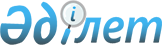 О внесении изменений и дополнений в постановление Правительства Республики Казахстан от 8 декабря 2011 года № 1502 "Об определении условий предоставления бюджетного кредита акционерному обществу "Фонд национального благосостояния "Самрук-Қазына" для обеспечения конкурентоспособности и устойчивости национальной экономики и условий предоставления кредита акционерному обществу "Экспортно-кредитная страховая корпорация "КазЭкспортГарант"Постановление Правительства Республики Казахстан от 2 августа 2013 года № 770

      Правительство Республики Казахстан ПОСТАНОВЛЯЕТ:



      1. Внести в постановление Правительства Республики Казахстан от 8 декабря 2011 года № 1502 «Об определении условий предоставления бюджетного кредита акционерному обществу «Фонд национального благосостояния «Самрук-Қазына» для обеспечения конкурентоспособности и устойчивости национальной экономики и условий предоставления кредита акционерному обществу «Экспортно-кредитная страховая корпорация «КазЭкспортГарант» следующие изменения и дополнения:



      заголовок изложить в следующей редакции:

      «Об определении условий предоставления бюджетного кредита акционерному обществу «Фонд национального благосостояния «Самрук-Қазына» для обеспечения конкурентоспособности и устойчивости национальной экономики и условий предоставления кредита акционерным обществам «Экспортно-кредитная страховая корпорация «КазЭкспортГарант» и «Банк Развития Казахстана»;



      пункт 1 изложить в следующей редакции: 

      «1. Предоставить акционерному обществу «Фонд национального благосостояния «Самрук-Қазына» (далее – заемщик) в соответствии с Законом Республики Казахстан от 29 ноября 2010 года «О республиканском бюджете на 2011 - 2013 годы» бюджетный кредит в сумме:

      1) 952669200 (девятьсот пятьдесят два миллиона шестьсот шестьдесят девять тысяч двести) тенге, предусмотренный по бюджетной программе 051 «Кредитование акционерного общества «Фонд национального благосостояния «Самрук-Қазына» для обеспечения конкурентоспособности и устойчивости национальной экономики», для последующего кредитования акционерного общества «Экспортно-кредитная страховая корпорация «КазЭкспортГарант» (далее – АО «СК «КазЭкспортГарант»);

      2) 5047330800 (пять миллиардов сорок семь миллионов триста тридцать тысяч восемьсот) тенге, предусмотренный по бюджетной программе 051 «Кредитование акционерного общества «Фонд национального благосостояния «Самрук-Қазына» для обеспечения конкурентоспособности и устойчивости национальной экономики», для последующего кредитования акционерного общества «Банк Развития Казахстана» (далее – АО «Банк Развития Казахстана»).»;



      дополнить пунктом 2-1 следующего содержания: 

      «2-1. Определить следующие условия предоставления кредита заемщику для кредитования АО «Банк Развития Казахстана»:

      1) целью предоставления кредита является стимулирование экспорта казахстанских локомотивов путем лизингового финансирования экспортных поставок акционерного общества «Локомотив құрастыру зауыты»;

      2) кредит предоставляется на условиях срочности, платности и возвратности сроком на 10 (десять) лет по ставке вознаграждения, равной 0,4 (ноль целых четыре десятых) процента годовых;

      3) после предоставления заемщиком кредита АО «Банк Развития Казахстана» кредит предоставляется акционерному обществу «БРК-Лизинг» дочерней организации АО «Банк Развития Казахстана» (далее – АО «БРК-Лизинг»);

      4) ставка вознаграждения для АО «Банк Развития Казахстана» не должна превышать 0,6 (ноль целых шесть десятых) процента годовых;

      5) ставка вознаграждения для кредитования АО «БРК-Лизинг» не должна превышать 0,8 (ноль целых восемь десятых) процента годовых;

      6) погашение основного долга по кредиту осуществляется заемщиком единовременно в конце срока, указанного в подпункте 2) настоящего пункта, с возможностью досрочного погашения основного долга и повторного финансирования экспортных поставок акционерного общества «Локомотив құрастыру зауыты» за счет полученных лизинговых платежей;

      7) выплата начисленного вознаграждения по кредиту осуществляется с полугодовой периодичностью. Первая выплата начисленного вознаграждения производится по истечении 6 (шесть) месяцев с даты заключения соответствующего дополнительного соглашения к кредитному договору;

      8) период освоения для заемщика составляет 3 (три) года со дня перечисления кредита на счет заемщика;»;



      дополнить пунктом 5-1 следующего содержания:

      «5-1. Кредитору и администратору в установленном законодательством Республики Казахстан порядке обеспечить заключение соответствующего дополнительного соглашения к кредитному договору, указанному в пункте 3 настоящего постановления.». 



      2. Настоящее постановление вводится в действие со дня подписания.      Премьер-Министр

      Республики Казахстан                       С. Ахметов
					© 2012. РГП на ПХВ «Институт законодательства и правовой информации Республики Казахстан» Министерства юстиции Республики Казахстан
				